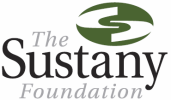 Job DescriptionRole and ResponsibilitiesThe Student Sustainability Specialist will act as a liaison between The Sustany Foundation and a local business participating in the Sustany Sustainable Business Program. Beginning in January of 2014, Sustany and the Tampa Downtown Partnership will launch a newly developed twelve week program aimed at educating businesses on becoming more sustainably focused. This will help ensure that business decisions have a beneficial impact on profitability, natural resources, individuals and the community. The Student Sustainability Specialist will meet with their assigned business once a week for 12 weeks beginning January 28, 2014. The weekly meeting time and date will be determined by the Specialist and assigned business. The Student Specialist’s role is to aid the business as they complete the steps in the program. Potential activities may include, but are not limited to, providing in depth advice regarding initiatives the business can take to improve their triple bottom line (environment, society and economics), researching sustainability practices and how best to implement them based on the specific business’ needs and abilities, collecting and managing data, analyzing supply and value chain, evaluating impact, assisting with the creation a waste identification and reduction plan, and investigating the business’ potential Sustainability Gap and how it can be improved. RequirementsApplicants must be a current undergraduate or graduate student at University of South Florida, University of Tampa, or Hillsborough Community College, preferably seeking a degree related to Sustainability.Students must have reliable transportation (or take public transportation downtown) as weekly meetings may require in person meetings at business location.Estimated time commitment of three hours per week (for 12 weeks beginning January 14, 2014)Student Specialists must attend Orientation Workshop on January 24, 2014, time TBD and three workshop meetings from 2:30-4:00pm on January 28, February 25, and March 25 and a closing celebration meeting (likely April 22). Please note any class conflicts for these dates/times in your application.Knowledge, Attributes and SkillsHigh level of knowledge in sustainable business practicesHighly organized with ability to manage data (experience with excel)Excellent written and oral communication skillsStudent Sustainability Specialist StipendThe 10 Student Sustainability Specialists selected will receive a $300.00 stipend upon completion of the 12 week program in April 2014. About The Sustany FoundationAs a local nonprofit organization founded in 2007, The Sustany Foundation improves quality of life in Tampa Bay by promoting sustainability on a local level. The mission of the Sustany Sustainable Business Program is to promote sustainability in the City of Tampa by partnering with local businesses to identify and adopt best practices that encourage economic, environmental, and community accountability. The program includes designation from the City of Tampa as a Certified Green Business. To learn more about The Sustany Foundation, please visit www.sustany.org. Equal Opportunity We consider all applicants without regard to race, color, religion, sex, national origin, age, marital or veteran status, the presence of a job-related medical condition or disability, status with regard to public assistance or any other legally protected status. How to ApplyTo apply for the Student Sustainability Specialist position, please complete the attached application and email it to info@sustany.org by December 30, 2013. Considered applicants will be notified via email for interviews. Please email any questions regarding this position to info@sustany.org. Contact InformationEducationSpecial Skills or QualificationsSummarize related special skills and qualifications you have acquired from employment, previous volunteer work, or through other activities.Personal StatementPlease provide a brief statement (200 words or less) on why you think you are a strong candidate for this position.Professional ReferenceApplicant Signature: ____________________________________		Date: _______________Student Sustainability Specialist ApplicationStudent Sustainability Specialist ApplicationNameStreet AddressCity, State, ZipCell PhoneHome PhoneE-Mail AddressCollege:College:Address:From:To:Did you graduate?Did you graduate?YESNODegree:Other:Other:Address:Address:From:To:Did you graduate?Did you graduate?YESYESNODegree:Name, title, and organization Relationship to applicantEmail and Phone